1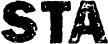 123	Økonomireglement for Studentorganisasjonen i Agder4	(STA)5678	§ 1 Innledning9Dette økonomireglementet er gjeldende for alle STAs organer. STAs økonomiske midler skal forvaltes på en måte som best mulig fremmer intensjonene i STAs formålsparagraf.   47  48  49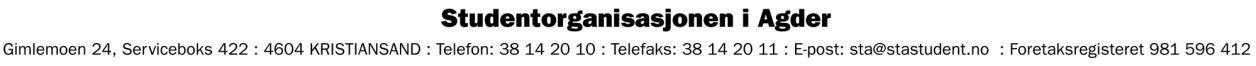 969798991213§ 2 Ansvarsforhold§ 2 Ansvarsforhold1415§ 2.1 Studentparlamentet§ 2.1 Studentparlamentet1617a)Studentparlamentet har det overordnede ansvaret for disponeringen av18STAs økonomiske midler gjennom å vedta budsjett og godkjenne regnskap.19Regnskap gjelder både lønn og drift.20b)Studentparlamentets vedtak er bindende for alle organer i STA.21c)STA skal ikke ta opp lån.2223§ 2.2 STA-styret og sekretariat§ 2.2 STA-styret og sekretariat2425a)Som organisasjonens utøvende organ, disponerer STA-styret26organisasjonens midler etter retningslinjer gitt av Studentparlamentet.27b)STA-styret innstiller på budsjett til Studentparlamentet.28c)STA-styret er ansvarlig for organisasjonens regnskapsføring og29budsjettkontroll.30d)STA-styret kan etter behov fremme sak om revidering av budsjett.31e)Ledelse og sekretariatet har stående fullmakt, inntil annet er bestemt av32Studentparlamentet, til å bestille varer og tjenester på organisasjonens33vegne i henhold til gjeldende budsjett. Ved innkjøp som ikke er av34rutinemessig art skal STA-styret konsulteres før kjøp.35f)STA-styret skal motta regnskapsrapporter månedlig, og plikter å holde seg36oppdatert på organisasjonens økonomi.37g)STA-styret skal ha interne retningslinjer for daglig økonomiarbeid i STA.38Disse retningslinjene vedtas av STA-styret.3940§ 2.3 Revisor§ 2.3 Revisor4142a)Revisor fører kontroll med at regnskapet er utført i samsvar med god43regnskapsskikk. Revisor skal ikke inneha verv i organisasjonen.44b)Regnskapet skal revideres for hvert kalenderår og legges frem for45godkjenning på møte i Studentparlamentet innen 31. mars.46250§ 3 Rutiner:5152§ 3.1 Reisekostnader§ 3.1 Reisekostnader5354a)Reiser skal foretas på billigste måte med mindre annet er hensiktsmessig.55b)Ved arrangementer i regi av STA hvor det er færre enn 4 reisende settes det56som hovedregel ikke opp fellestransport.57c)Bruk av taxi skal begrunnes spesielt og godkjennes av organisasjonens58leder eller nestleder på forhånd.59d)Organisasjonen dekker bare kjøregodtgjørelse dersom det er innhentet60tillatelse fra leder eller nestleder på forhånd. Dersom tillatelse gis, skal61reiseruten og avstanden spesifiseres. Det blir gitt en kjøregodtgjørelse62regulert etter statens satser. Denne innebærer ikke ekstra godtgjørelse for63ekstra passasjerer. Kjøregodtgjørelse føres på STAs skjemaer.64e)Reiseregning skal skrives på fastsatt skjema og sendes til STA, snarest og65senest innen én måned etter at reisen er avsluttet hvis ingen annen tidsfrist66er bestemt.67f)Reiseutgifter skal være dokumenterte og alle kvitteringer for utgifter må68legges ved.69g)I særskilte tilfeller kan skriftlige begrunnede utgifter til tjenestereiser70dekkes, selv om det ikke foreligger kvitteringer. I slike tilfeller legges71billigste reisemåte med offentlig kommunikasjon til grunn.7273§ 3.2 Diettgodtgjørelser§ 3.2 Diettgodtgjørelser7475a)Ved deltakelse på kurs/møter/arrangement der kost er inkludert, blir det76ikke gitt diettgodtgjørelse. I tilfeller hvor denne dietten kun dekker deler av77forpleiningen gis diettgodtgjørelse etter godkjenning av leder eller78nestleder.79b)Ved refusjon av diett skal kvittering fremlegges. Det må vises skjønn i80særskilte tilfeller.8182§ 3.3 Ansettelser§ 3.3 Ansettelser8384a)Det skal i hvert enkelt tilfelle hvor tilsetting finner sted, settes opp en85kontrakt hvor arbeidsoppgaver, arbeidstid, lønn og ferie er angitt.86Kontrakten skal signeres av den tilsatte og leder eller nestleder.87b)Styret har anledning til å tilsette og avlønne ekstra og midlertidig88personalhjelp i inntil 2 mnd.89c)Midlertidige stillinger over 2 mnd., samt nye permanente stillinger skal90opprettes av Studentparlamentet.91d)Styret ansetter administrativt ansatte.92e)I tilfeller hvor STA tar inn praksiskandidater i organisasjonen, og dette ikke93medfører økte kostnader, er det STA-styret som fatter vedtak.94953100§ 3.4 Fravær101102a)   Dersom deltakere på møter eller arrangement i regi av STA har ugyldig103fravær ut over 25 % av møtet eller arrangementets varighet, må deltakeren104selv dekke reise- og oppholdskostnader. Fravær utover dette må105godkjennes av leder eller nestleder.106b)  Om en representant melder avbud til et arrangement med bindende107påmelding må vedkommende dekke eventuelle kostnader selv. Ved sykdom108kan STA-styret ved behov be om legeerklæring. Ved andre akutte tilfeller109vil dette bli skjønnsmessig vurdert.110111§ 4 Generelt112113§ 4.1 Henvisninger114115Dette reglementet er vedtatt av Studentparlamentet. Økonomireglementet116skal være i samsvar med STAs vedtekter og er underordnet disse.117118§ 4.2 Ikrafttredelse og endringer119120Økonomireglementet trer i kraft fra og med 1. september 2004 og gjelder til121annen bestemmelse foreligger.122123                     Revidert 23.april 2008                     Revidert 21.mars 2012                     Revidert 20.mars 2018